本校100學年度畢業班祈福彌撒活動照片（101.01.07.）本校100學年度畢業班祈福彌撒活動照片（101.01.07.）本校100學年度畢業班祈福彌撒活動照片（101.01.07.）本校100學年度畢業班祈福彌撒活動照片（101.01.07.）本校100學年度畢業班祈福彌撒活動照片（101.01.07.）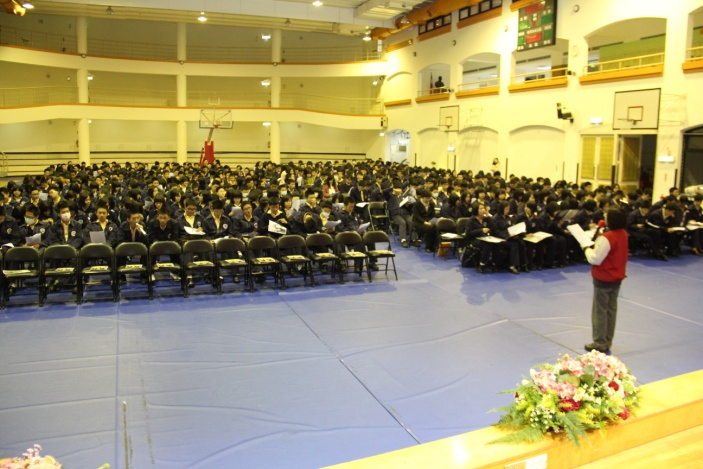 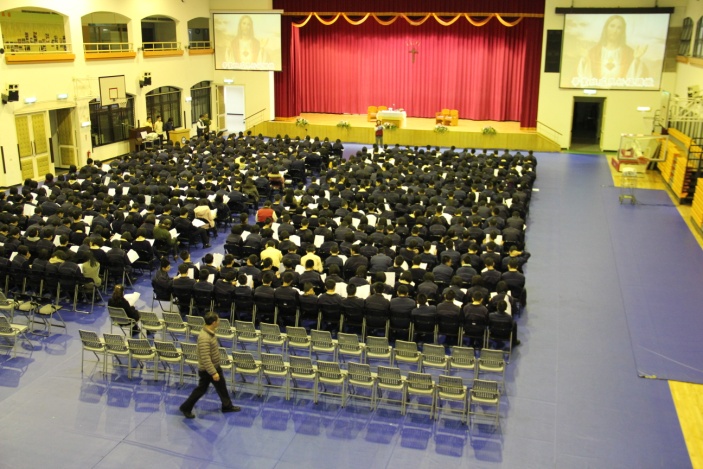 說明：說明：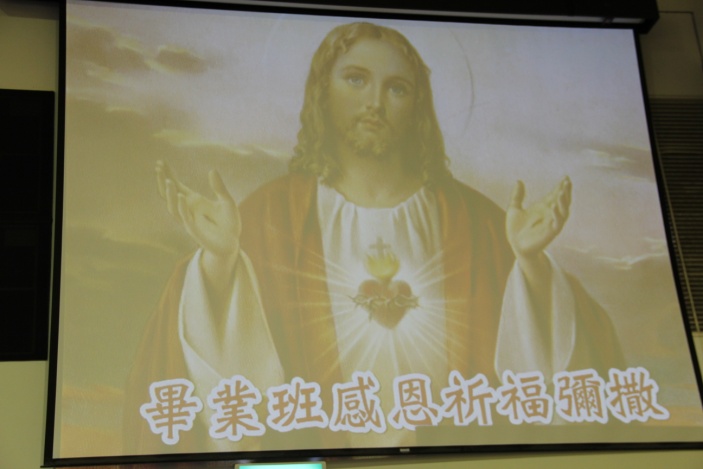 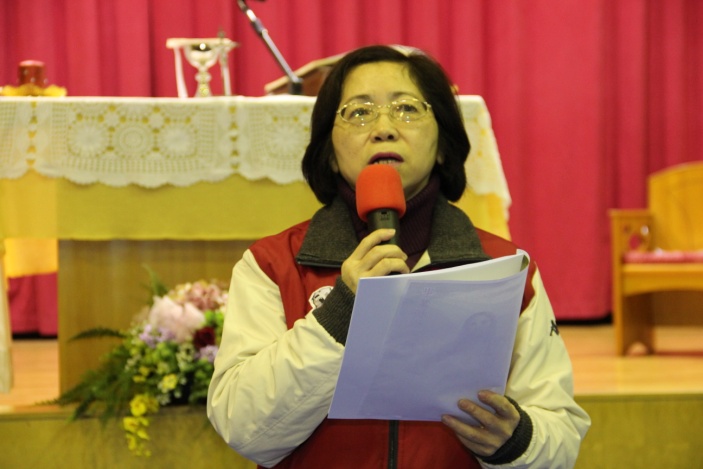 說明：說明：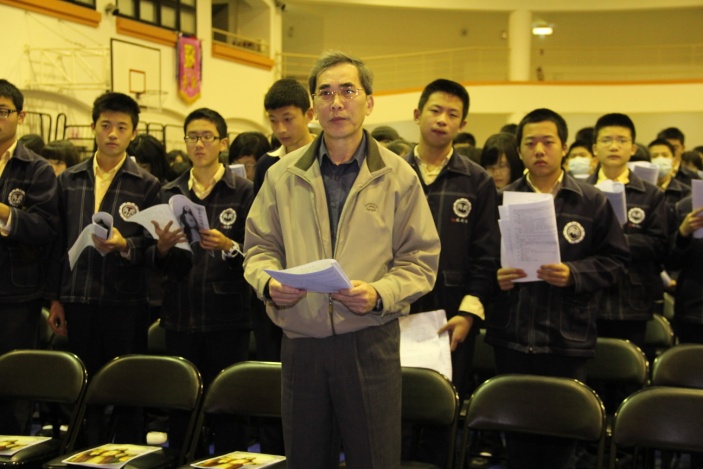 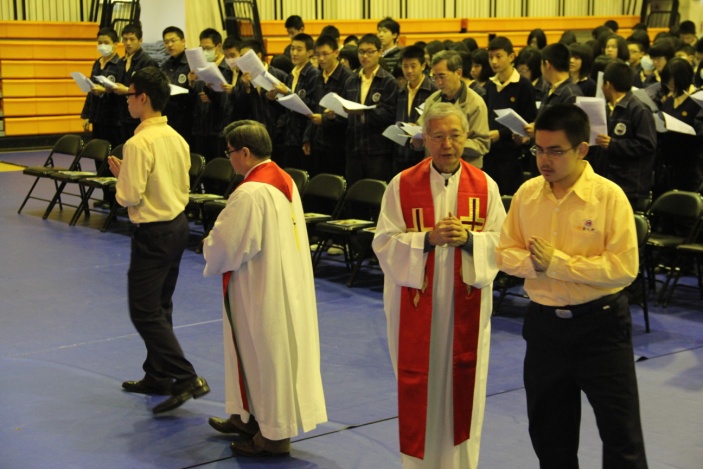 說明：說明：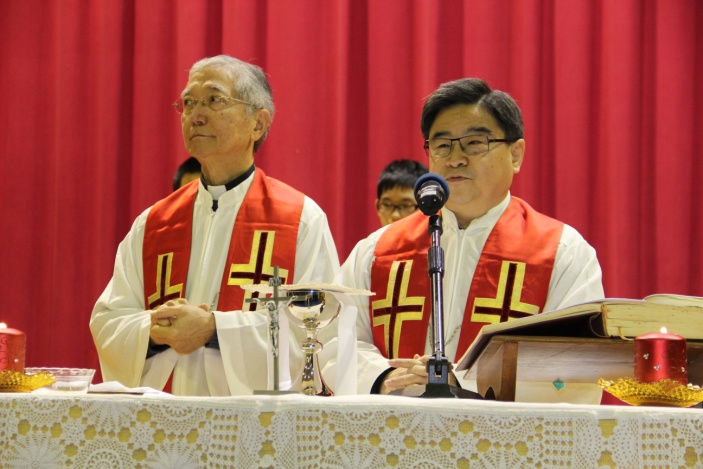 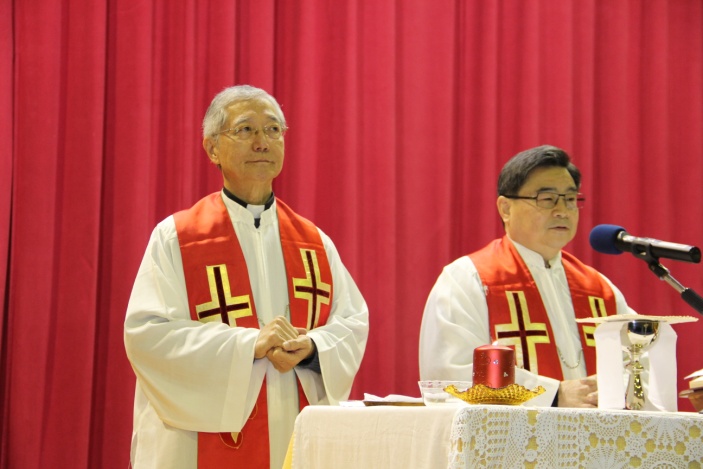 說明：說明：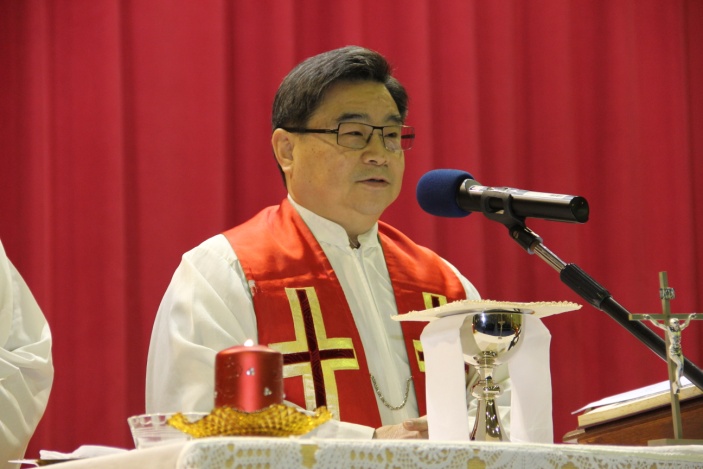 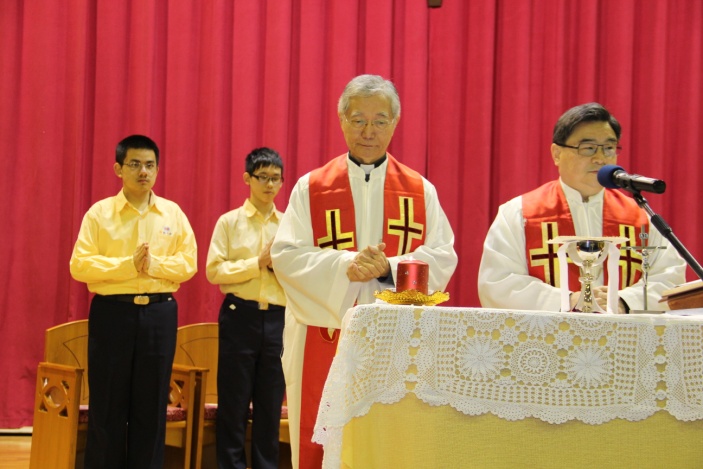 說明：說明：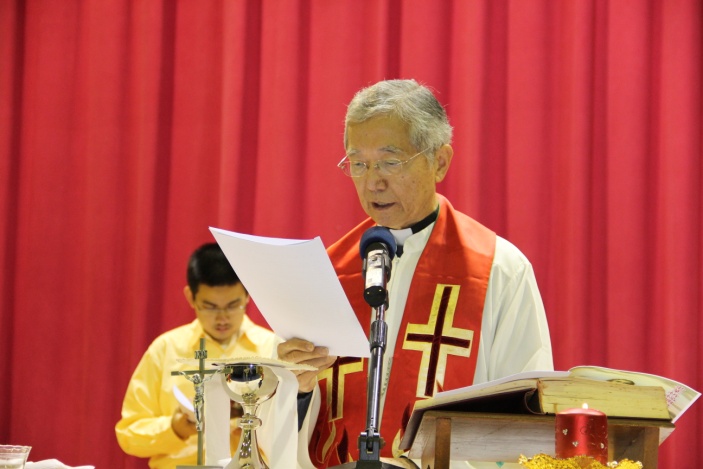 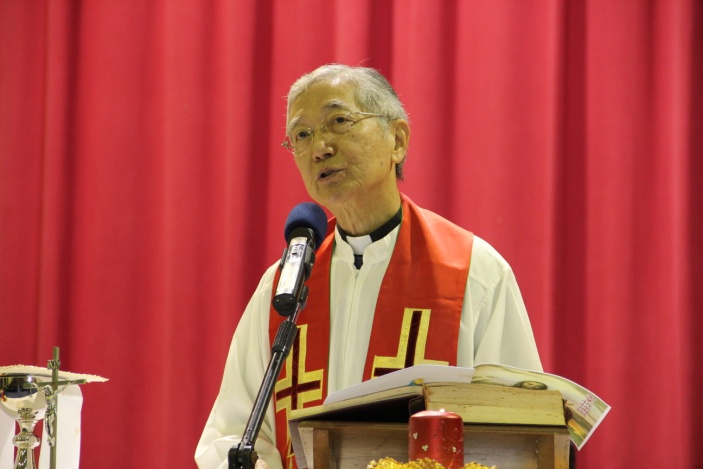 說明：說明：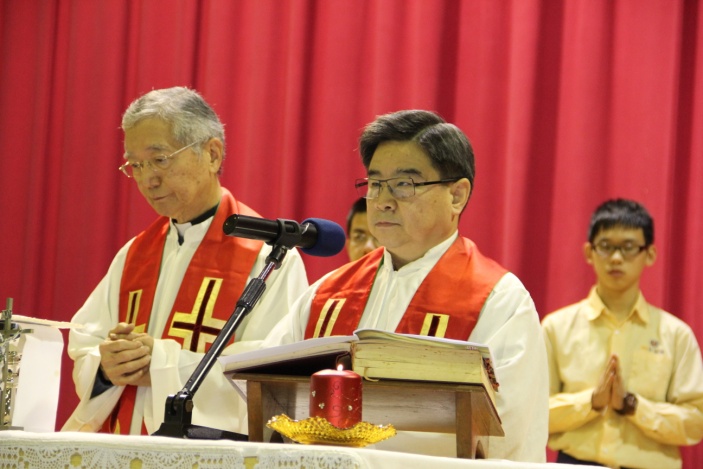 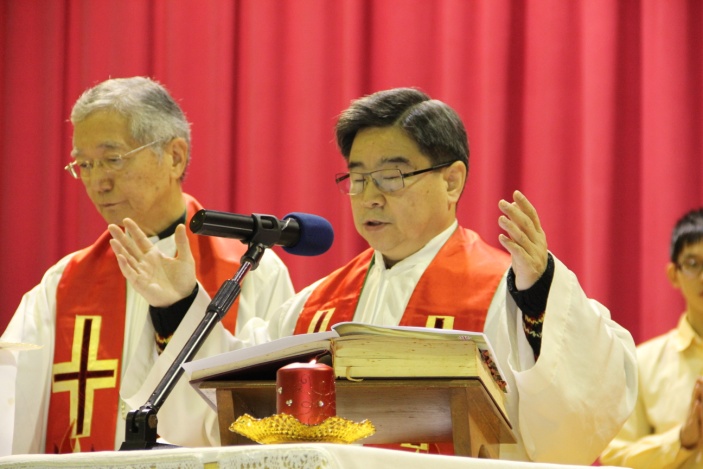 說明：說明：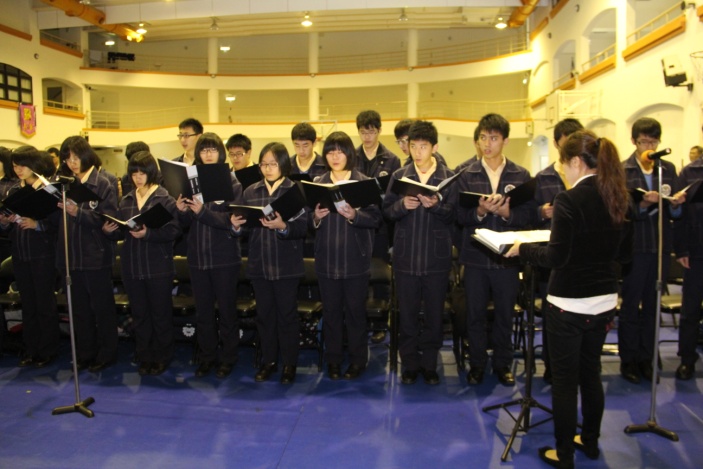 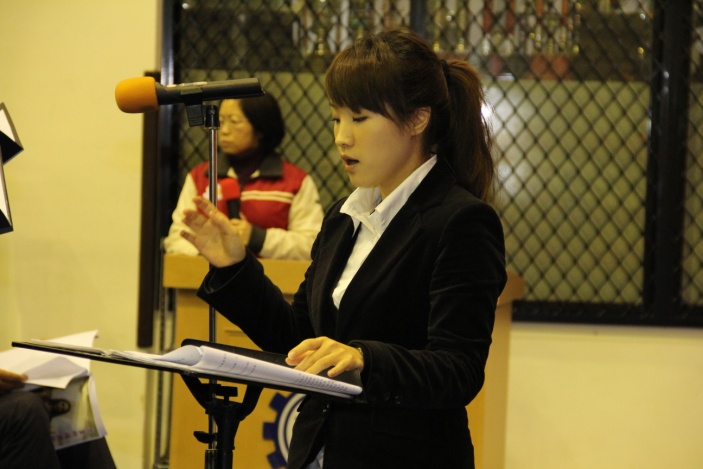 說明：說明：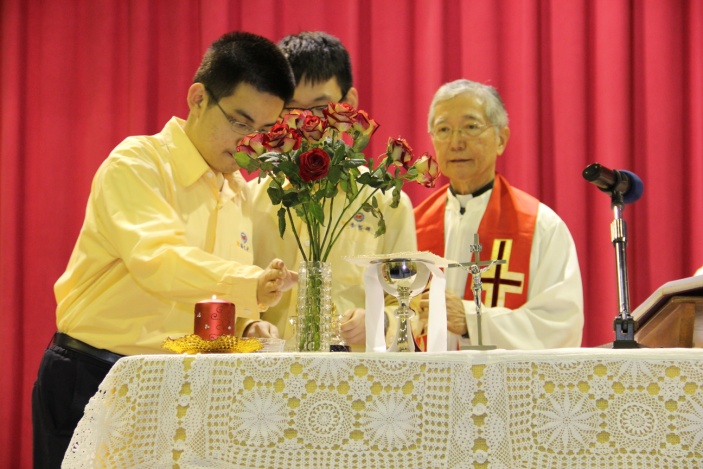 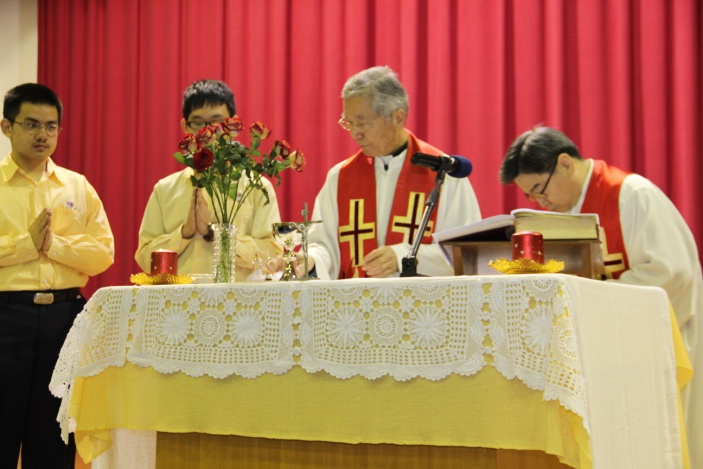 說明：說明：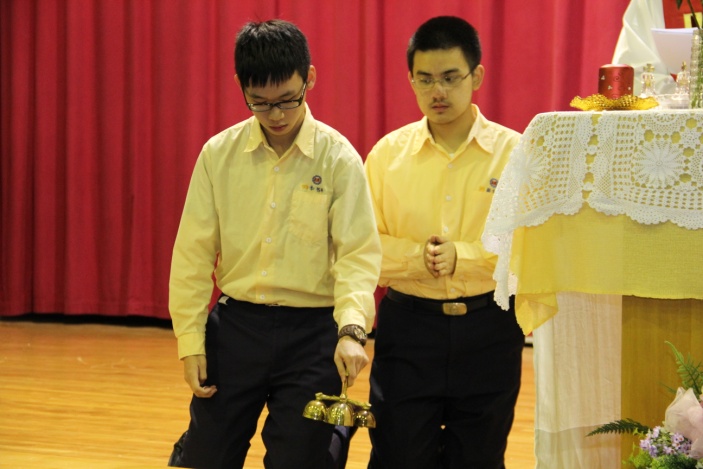 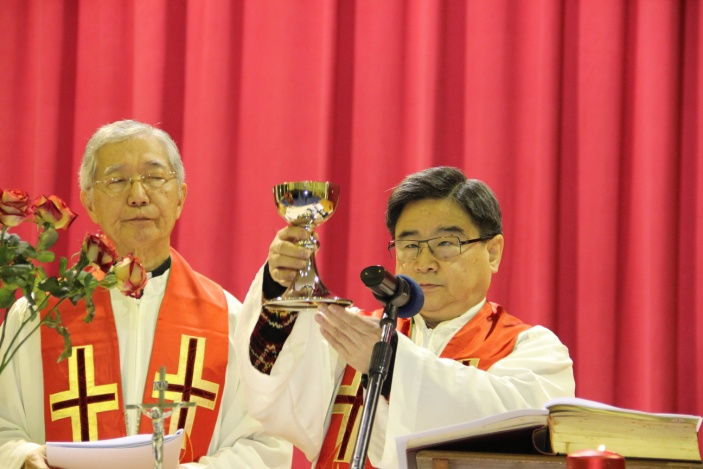 說明：說明：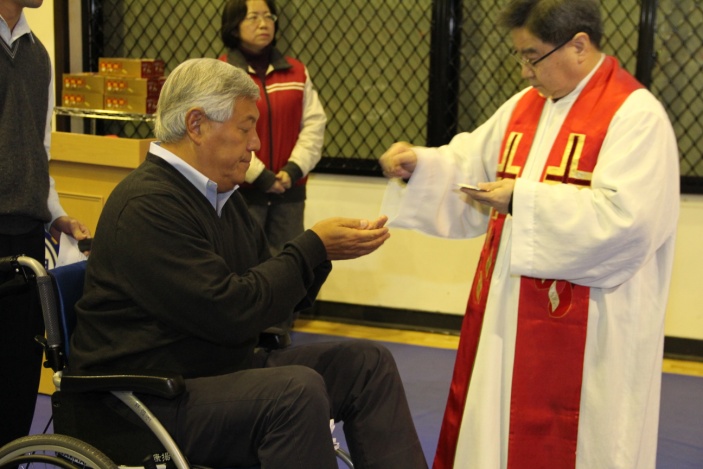 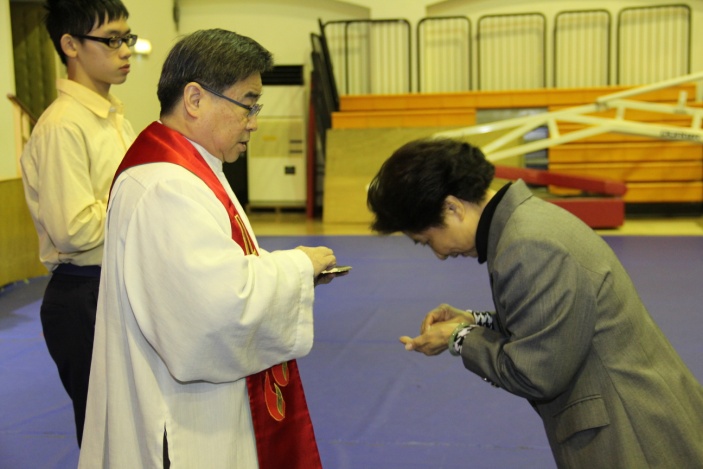 說明：說明：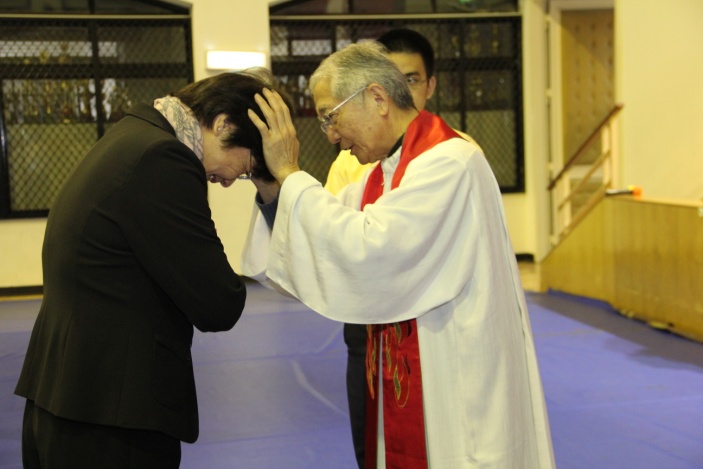 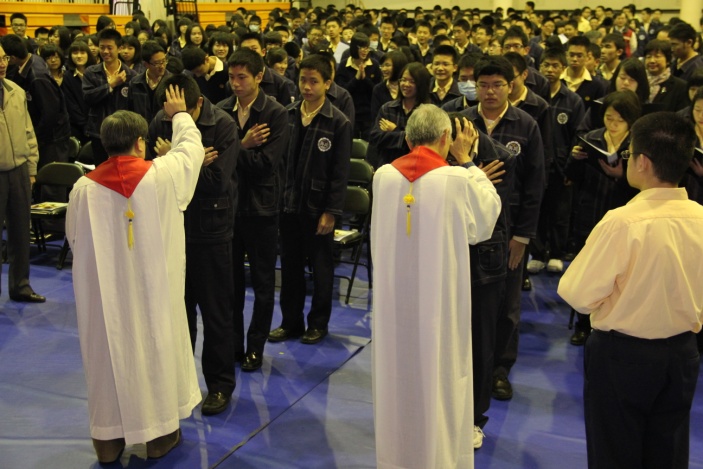 說明：說明：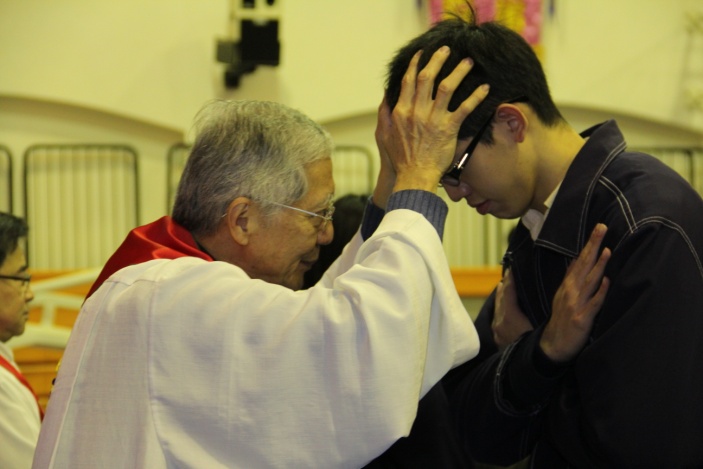 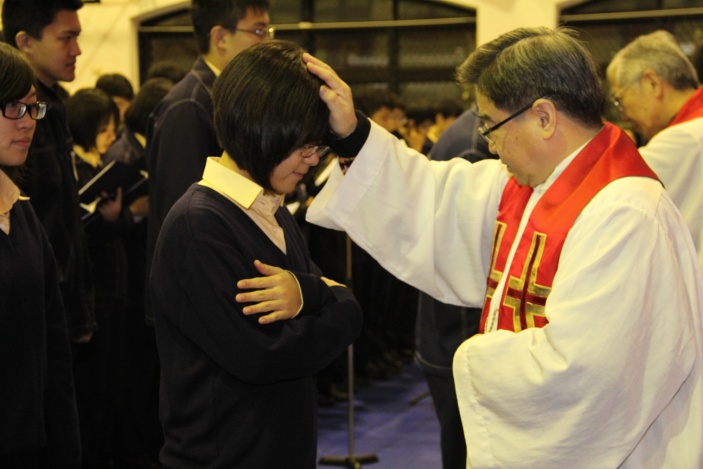 說明：說明：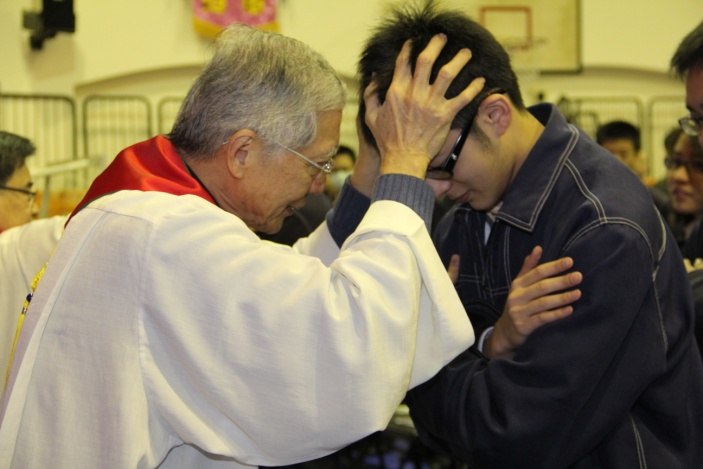 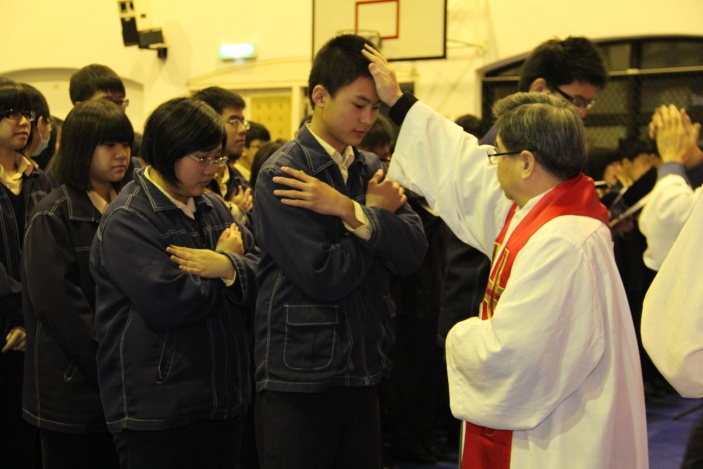 說明：說明：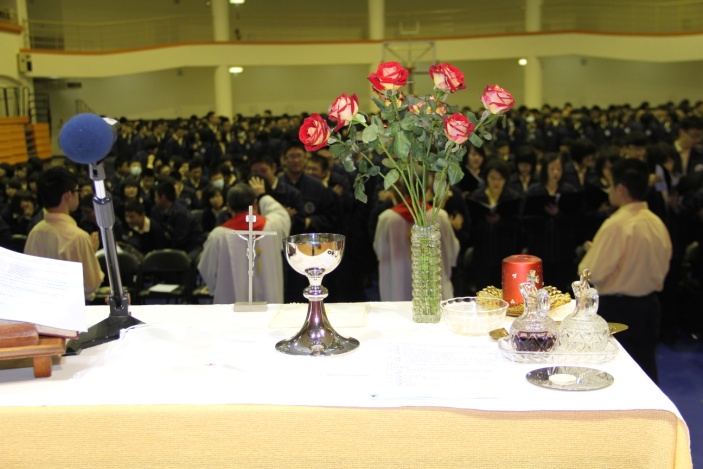 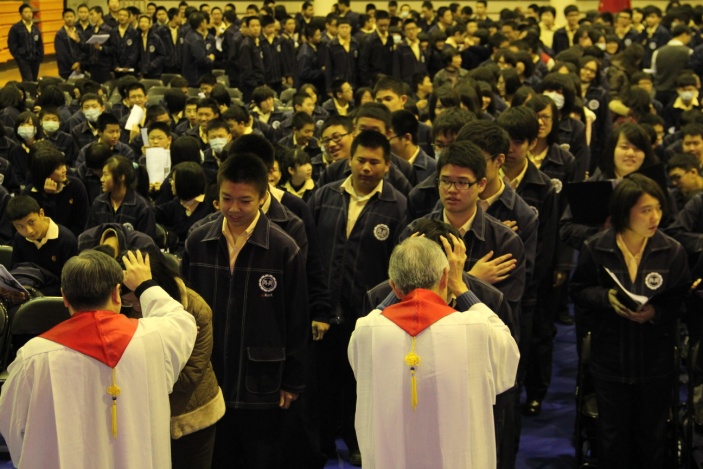 說明：說明：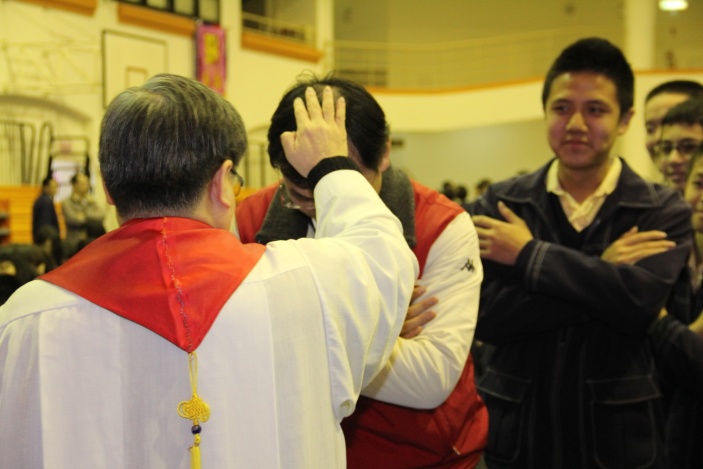 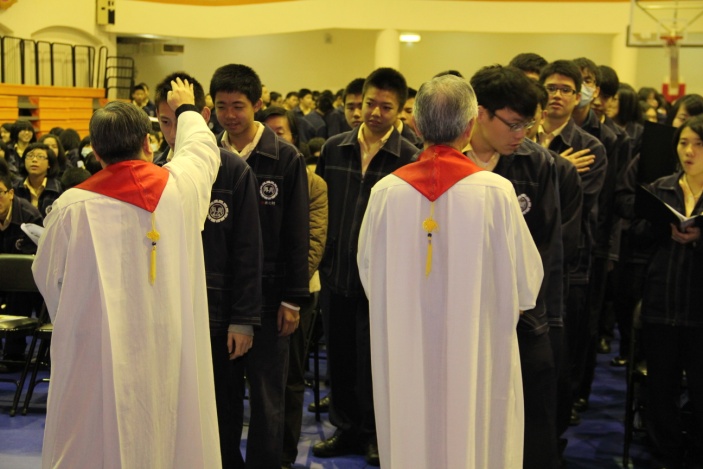 說明：說明：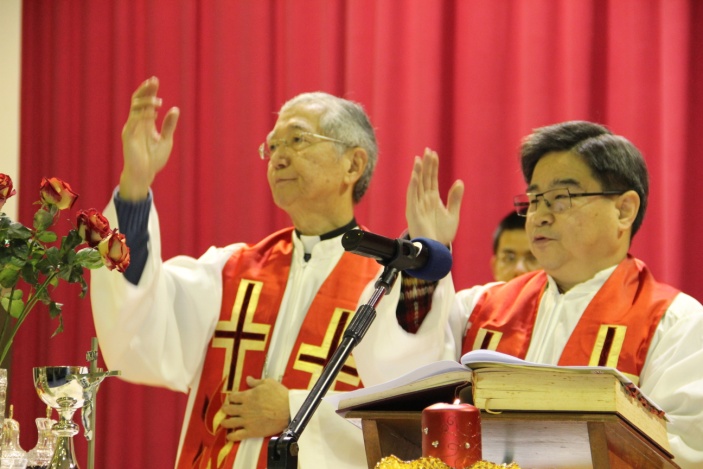 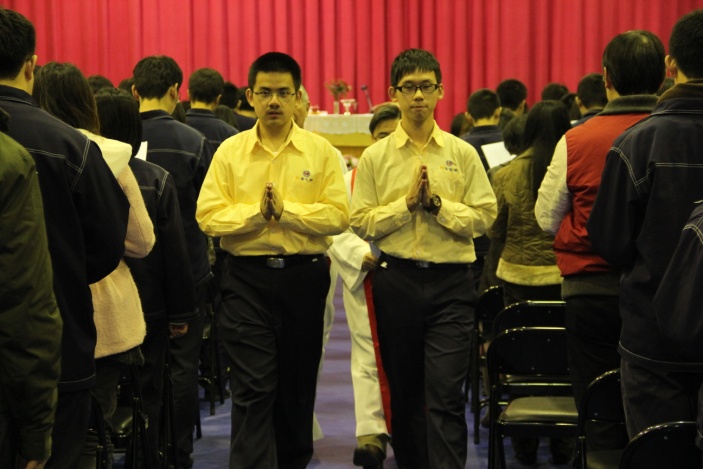 說明：說明：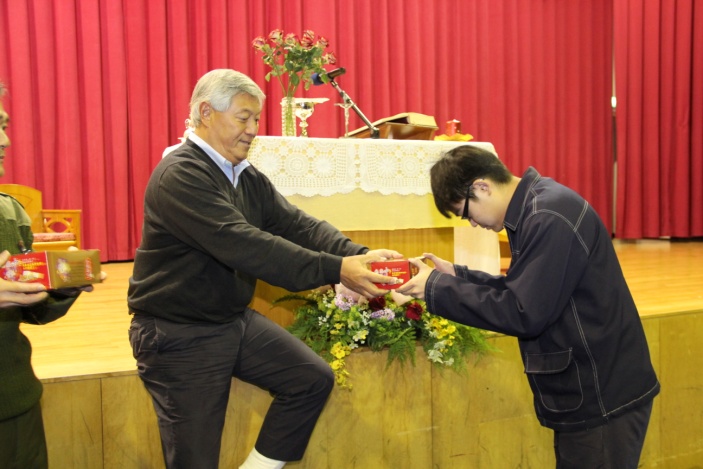 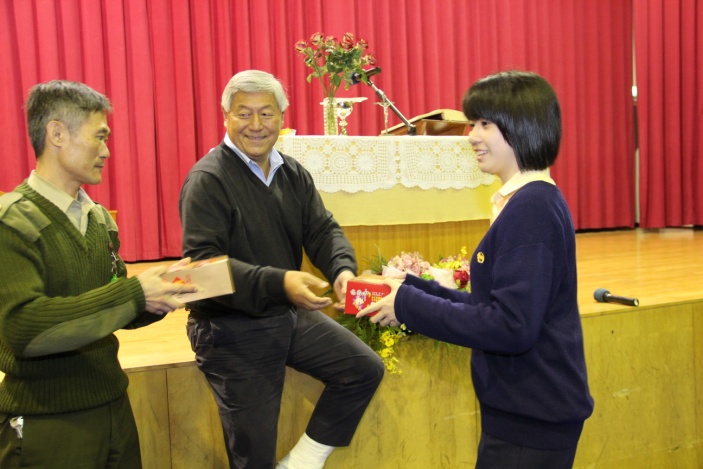 說明：說明：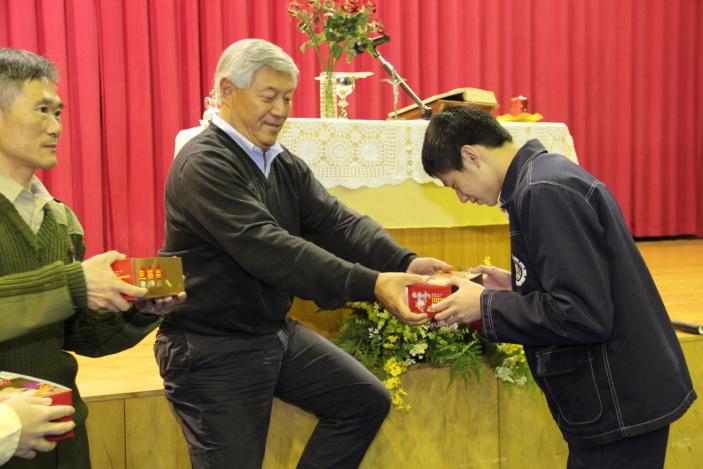 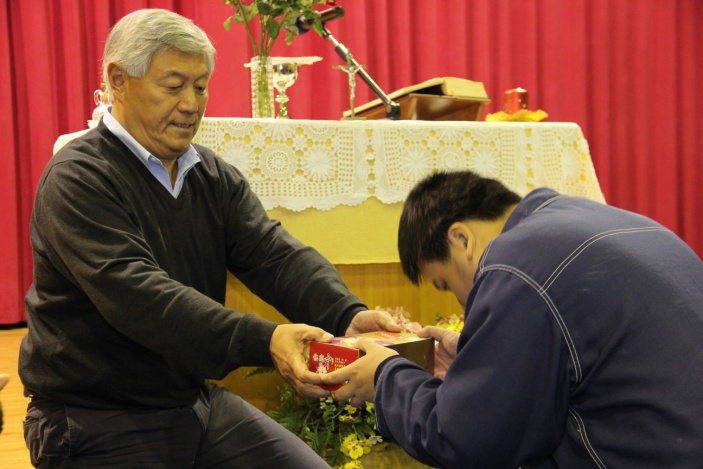 說明：說明：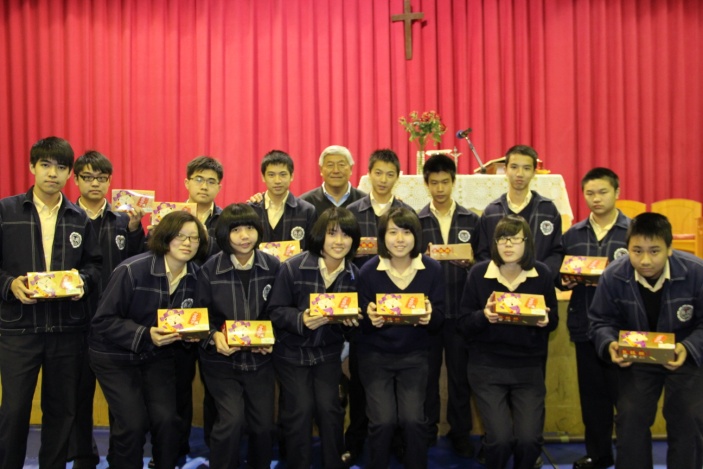 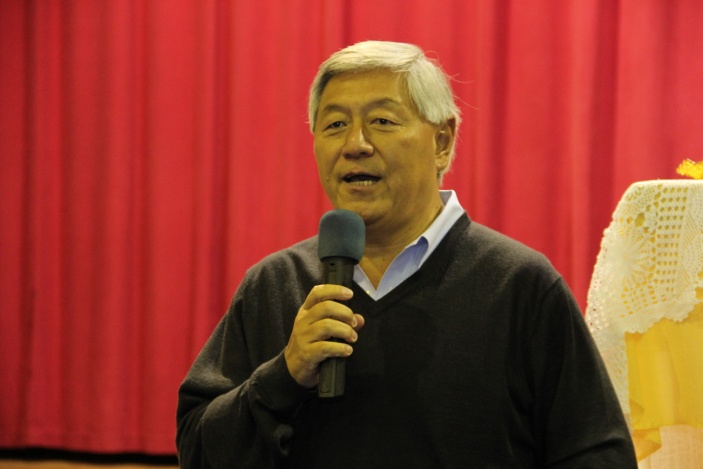 說明：說明：